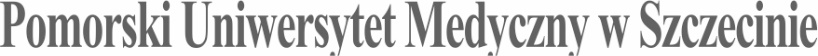 SYLABUS MODUŁU (PRZEDMIOTU)Informacje ogólneInformacje szczegółowe*Przykładowe sposoby weryfikacji efektów kształcenia:EP – egzamin pisemnyEU - egzamin ustnyET – egzamin testowyEPR – egzamin praktycznyK – kolokwiumR – referatS – sprawdzenie umiejętności praktycznychRZĆ – raport z ćwiczeń z dyskusją wynikówO - ocena aktywności i postawy studenta SL - sprawozdanie laboratoryjneSP – studium przypadkuPS - ocena umiejętności pracy samodzielnejW – kartkówka przed rozpoczęciem zajęćPM – prezentacja multimedialnai inneZAO – zaliczenie z ocenąNazwa modułu:   Pierwsza pomoc przedlekarskaNazwa modułu:   Pierwsza pomoc przedlekarskaRodzaj modułu/przedmiotuObowiązkowy Wydział PUM Nauk o ZdrowiuKierunek studiów Logopedia Specjalność -Poziom studiów jednolite magisterskie x*I stopnia□II stopnia □Forma studiówstacjonarneRok, semestr studiów np. rok 1, semestr (I i II)Rok 1 semestr IILiczba przypisanych punktów ECTS (z rozbiciem na semestry )I semestr – 3Formy prowadzenia zajęćWykłady – 10Ćwiczenia - 12- Forma zaliczenia- zaliczenie na ocenę:□	opisowex	testowex	praktyczne□	ustnezaliczenie bez oceny Kierownik jednostkiProf. dr hab. n. zdr. Anna JurczakOsoby prowadzące zajęciaz zaznaczeniem adiunkta dydaktycznego lub osoby odpowiedzialnej za przedmiotDr. n. zdr. Edyta Tracz/ edyta.tracz@pum.edu.plNazwa i dane kontaktowe jednostkiKatedra i Zakład Pielęgniarstwa Specjalistycznego71-210 Szczecin, ul. Żołnierska 48Tel/fax +48 91 4800 910, +48 91 4800 932Strona internetowa jednostkihttp://www.pum.edu.pl/wydzialy/wydzial-nauk-o-zdrowiu/zaklad-pielegniarstwa specjalistycznegoJęzyk prowadzenia zajęćpolski/angielskiCele modułu/przedmiotuCele modułu/przedmiotuPrzygotowanie studenta do udzielenia pierwszej pomocy przedmedycznej w stanie zagrożenia życiaWymagania wstępne w zakresie WiedzyKompetencje na poziomie studiów I stopnia, po opanowaniu modułów nauk podstawowych 
i społecznychWymagania wstępne w zakresie UmiejętnościKompetencje na poziomie studiów I stopnia, po opanowaniu modułów nauk podstawowych i społecznych.Wymagania wstępne w zakresie Kompetencji społecznychSystematyczność, odpowiedzialność za podjęte zadania, umiejętności pracy w grupieOpis efektów kształcenia dla modułu (przedmiotu)Opis efektów kształcenia dla modułu (przedmiotu)Opis efektów kształcenia dla modułu (przedmiotu)Opis efektów kształcenia dla modułu (przedmiotu)Opis efektów kształcenia dla modułu (przedmiotu)Opis efektów kształcenia dla modułu (przedmiotu)Opis efektów kształcenia dla modułu (przedmiotu)Opis efektów kształcenia dla modułu (przedmiotu)Opis efektów kształcenia dla modułu (przedmiotu)Opis efektów kształcenia dla modułu (przedmiotu)Opis efektów kształcenia dla modułu (przedmiotu)Opis efektów kształcenia dla modułu (przedmiotu)Opis efektów kształcenia dla modułu (przedmiotu)Opis efektów kształcenia dla modułu (przedmiotu)lp. efektu kształcenia Student, który zaliczył moduł (przedmiot)wie/umie/potrafi:Student, który zaliczył moduł (przedmiot)wie/umie/potrafi:Student, który zaliczył moduł (przedmiot)wie/umie/potrafi:Student, który zaliczył moduł (przedmiot)wie/umie/potrafi:SYMBOL (odniesienie do) ZEKSYMBOL (odniesienie do) ZEKSYMBOL (odniesienie do) ZEKSYMBOL (odniesienie do) ZEKSYMBOL (odniesienie do) ZEKSposób weryfikacji efektów kształcenia*Sposób weryfikacji efektów kształcenia*Sposób weryfikacji efektów kształcenia*Sposób weryfikacji efektów kształcenia*W17Posiada wiedzę z zakresu  biologii rozwoju, anatomii, fizjologii, neurologii  istotną dla zrozumienia biologicznych podstaw zachowania człowiekaPosiada wiedzę z zakresu  biologii rozwoju, anatomii, fizjologii, neurologii  istotną dla zrozumienia biologicznych podstaw zachowania człowiekaPosiada wiedzę z zakresu  biologii rozwoju, anatomii, fizjologii, neurologii  istotną dla zrozumienia biologicznych podstaw zachowania człowiekaPosiada wiedzę z zakresu  biologii rozwoju, anatomii, fizjologii, neurologii  istotną dla zrozumienia biologicznych podstaw zachowania człowiekaK_W17K_W17K_W17K_W17K_W17OOOOW18Definiuje podstawowe terminy z dziedziny nauk medycznych, podaje przyczyny, opisuje objawy, podaje wyniki badań dodatkowych oraz zasady leczenia podstawowych jednostek chorobowychDefiniuje podstawowe terminy z dziedziny nauk medycznych, podaje przyczyny, opisuje objawy, podaje wyniki badań dodatkowych oraz zasady leczenia podstawowych jednostek chorobowychDefiniuje podstawowe terminy z dziedziny nauk medycznych, podaje przyczyny, opisuje objawy, podaje wyniki badań dodatkowych oraz zasady leczenia podstawowych jednostek chorobowychDefiniuje podstawowe terminy z dziedziny nauk medycznych, podaje przyczyny, opisuje objawy, podaje wyniki badań dodatkowych oraz zasady leczenia podstawowych jednostek chorobowychK_W18K_W18K_W18K_W18K_W18OOOOU01Posiada umiejętność obserwowania, interpretowania i wyjaśniania ludzkich zachowań w kontekście wiedzy biologicznej, medycznej,  w odniesieniu do sytuacji społecznej.Posiada umiejętność obserwowania, interpretowania i wyjaśniania ludzkich zachowań w kontekście wiedzy biologicznej, medycznej,  w odniesieniu do sytuacji społecznej.Posiada umiejętność obserwowania, interpretowania i wyjaśniania ludzkich zachowań w kontekście wiedzy biologicznej, medycznej,  w odniesieniu do sytuacji społecznej.Posiada umiejętność obserwowania, interpretowania i wyjaśniania ludzkich zachowań w kontekście wiedzy biologicznej, medycznej,  w odniesieniu do sytuacji społecznej.K_U01K_U01K_U01K_U01K_U01SSSSK05Rozpoznaje własne ograniczenia i potrzeby edukacyjne oraz planuje własną aktywność edukacyjną. Rozpoznaje własne ograniczenia i potrzeby edukacyjne oraz planuje własną aktywność edukacyjną. Rozpoznaje własne ograniczenia i potrzeby edukacyjne oraz planuje własną aktywność edukacyjną. Rozpoznaje własne ograniczenia i potrzeby edukacyjne oraz planuje własną aktywność edukacyjną. K_K05K_K05K_K05K_K05K_K05SSSSTabela efektów kształcenia dla modułu (przedmiotu) w odniesieniu do form zajęćTabela efektów kształcenia dla modułu (przedmiotu) w odniesieniu do form zajęćTabela efektów kształcenia dla modułu (przedmiotu) w odniesieniu do form zajęćTabela efektów kształcenia dla modułu (przedmiotu) w odniesieniu do form zajęćTabela efektów kształcenia dla modułu (przedmiotu) w odniesieniu do form zajęćTabela efektów kształcenia dla modułu (przedmiotu) w odniesieniu do form zajęćTabela efektów kształcenia dla modułu (przedmiotu) w odniesieniu do form zajęćTabela efektów kształcenia dla modułu (przedmiotu) w odniesieniu do form zajęćTabela efektów kształcenia dla modułu (przedmiotu) w odniesieniu do form zajęćTabela efektów kształcenia dla modułu (przedmiotu) w odniesieniu do form zajęćTabela efektów kształcenia dla modułu (przedmiotu) w odniesieniu do form zajęćTabela efektów kształcenia dla modułu (przedmiotu) w odniesieniu do form zajęćTabela efektów kształcenia dla modułu (przedmiotu) w odniesieniu do form zajęćTabela efektów kształcenia dla modułu (przedmiotu) w odniesieniu do form zajęćlp. SYMBOL (odniesienie do) ZEKSYMBOL (odniesienie do) ZEKSYMBOL (odniesienie do) ZEKForma zajęć dydaktycznychForma zajęć dydaktycznychForma zajęć dydaktycznychForma zajęć dydaktycznychForma zajęć dydaktycznychForma zajęć dydaktycznychForma zajęć dydaktycznychForma zajęć dydaktycznychForma zajęć dydaktycznychForma zajęć dydaktycznychlp. SYMBOL (odniesienie do) ZEKSYMBOL (odniesienie do) ZEKSYMBOL (odniesienie do) ZEKWykładWykładSeminariumĆwiczenia Ćwiczenia Ćwiczenia kliniczneZajęcia praktycznePraktyka zawodowa…inne..1.K_W17K_W17K_W17XX2.K_W18K_W18K_W18XX3.K_U01K_U01K_U01XX4.K_K05K_K05K_K05XXlp. treści kształceniaOpis treści kształceniaOpis treści kształceniaLiczba godzinLiczba godzinLiczba godzinLiczba godzinLiczba godzinOdniesienie do efektów kształcenia dla modułuOdniesienie do efektów kształcenia dla modułuOdniesienie do efektów kształcenia dla modułuOdniesienie do efektów kształcenia dla modułuOdniesienie do efektów kształcenia dla modułuOdniesienie do efektów kształcenia dla modułuWYKŁADY:WYKŁADY:TK01Wprowadzenie do pierwszej pomocy – uregulowania prawne. Wprowadzenie do pierwszej pomocy – uregulowania prawne. 22222W17, W18, , K05W17, W18, , K05W17, W18, , K05W17, W18, , K05W17, W18, , K05W17, W18, , K05TK02Zasady postępowania i udzielania pierwszej pomocy w wybranych stanach zagrożenia życia.Zasady postępowania i udzielania pierwszej pomocy w wybranych stanach zagrożenia życia.22222W17, W18, K05W17, W18, K05W17, W18, K05W17, W18, K05W17, W18, K05W17, W18, K05TK03Łańcuch przeżycia, złota godzina.Łańcuch przeżycia, złota godzina.22222W17, W18, K05W17, W18, K05W17, W18, K05W17, W18, K05W17, W18, K05W17, W18, K05TK04Łańcuch przeżycia, złota godzina w przypadku dzieciŁańcuch przeżycia, złota godzina w przypadku dzieci22222W17, W18, K05W17, W18, K05W17, W18, K05W17, W18, K05W17, W18, K05W17, W18, K05TK05Pierwsza pomoc w oparzeniach 
i odmrożeniach, porażenie prądem. Pierwsza pomoc w oparzeniach 
i odmrożeniach, porażenie prądem. 22222W17, W18, K05W17, W18, K05W17, W18, K05W17, W18, K05W17, W18, K05W17, W18, K05ĆWICZENIA:ĆWICZENIA:TK06Postępowanie w przypadku zatrucia.Postępowanie w przypadku zatrucia.22222W17, W18, U01, K05W17, W18, U01, K05W17, W18, U01, K05W17, W18, U01, K05W17, W18, U01, K05W17, W18, U01, K05TK08Odrębności w udzielaniu pierwszej pomocy kobiety ciężarnej i osób w podeszłym wieku. Triage.Odrębności w udzielaniu pierwszej pomocy kobiety ciężarnej i osób w podeszłym wieku. Triage.22222W17, W18, U01, K05W17, W18, U01, K05W17, W18, U01, K05W17, W18, U01, K05W17, W18, U01, K05W17, W18, U01, K05TK01Desmurgia.Desmurgia.22222W17, W18, U01, K05W17, W18, U01, K05W17, W18, U01, K05W17, W18, U01, K05W17, W18, U01, K05W17, W18, U01, K05TK03Algorytm BLS- ćwiczenia.Algorytm BLS- ćwiczenia.2 2 2 2 2 W17, W18, U01, K05W17, W18, U01, K05W17, W18, U01, K05W17, W18, U01, K05W17, W18, U01, K05W17, W18, U01, K05TK04Algorytmy BLS + AEDAlgorytmy BLS + AED2 2 2 2 2 W17, W18, U01, K05W17, W18, U01, K05W17, W18, U01, K05W17, W18, U01, K05W17, W18, U01, K05W17, W18, U01, K05TK06Ciężkie mnogie i wielonarządowe obrażenia ciała (zaliczenie umiejętności).Ciężkie mnogie i wielonarządowe obrażenia ciała (zaliczenie umiejętności).2 2 2 2 2 W17, W18, U01, K05W17, W18, U01, K05W17, W18, U01, K05W17, W18, U01, K05W17, W18, U01, K05W17, W18, U01, K05Zalecana literatura:Zalecana literatura:Zalecana literatura:Zalecana literatura:Zalecana literatura:Zalecana literatura:Zalecana literatura:Zalecana literatura:Zalecana literatura:Zalecana literatura:Zalecana literatura:Zalecana literatura:Zalecana literatura:Zalecana literatura:Literatura podstawowaLiteratura podstawowaLiteratura podstawowaLiteratura podstawowaLiteratura podstawowaLiteratura podstawowaLiteratura podstawowaLiteratura podstawowaLiteratura podstawowaLiteratura podstawowaLiteratura podstawowaLiteratura podstawowaLiteratura podstawowaLiteratura podstawowaJakubaszko J. ABC Resuscytacji Wrocław 2006 Górnicki Wydawnictwo MedyczneJakubaszko J. ABC Resuscytacji Wrocław 2006 Górnicki Wydawnictwo MedyczneJakubaszko J. ABC Resuscytacji Wrocław 2006 Górnicki Wydawnictwo MedyczneJakubaszko J. ABC Resuscytacji Wrocław 2006 Górnicki Wydawnictwo MedyczneJakubaszko J. ABC Resuscytacji Wrocław 2006 Górnicki Wydawnictwo MedyczneJakubaszko J. ABC Resuscytacji Wrocław 2006 Górnicki Wydawnictwo MedyczneJakubaszko J. ABC Resuscytacji Wrocław 2006 Górnicki Wydawnictwo MedyczneJakubaszko J. ABC Resuscytacji Wrocław 2006 Górnicki Wydawnictwo MedyczneJakubaszko J. ABC Resuscytacji Wrocław 2006 Górnicki Wydawnictwo MedyczneJakubaszko J. ABC Resuscytacji Wrocław 2006 Górnicki Wydawnictwo MedyczneJakubaszko J. ABC Resuscytacji Wrocław 2006 Górnicki Wydawnictwo MedyczneJakubaszko J. ABC Resuscytacji Wrocław 2006 Górnicki Wydawnictwo MedyczneJakubaszko J. ABC Resuscytacji Wrocław 2006 Górnicki Wydawnictwo MedyczneJakubaszko J. ABC Resuscytacji Wrocław 2006 Górnicki Wydawnictwo MedyczneJakubaszko J. ABC w urazach Wydanie II polskie poprawione Wrocław 2010 Górnicki Wydawnictwo MedyczneJakubaszko J. ABC w urazach Wydanie II polskie poprawione Wrocław 2010 Górnicki Wydawnictwo MedyczneJakubaszko J. ABC w urazach Wydanie II polskie poprawione Wrocław 2010 Górnicki Wydawnictwo MedyczneJakubaszko J. ABC w urazach Wydanie II polskie poprawione Wrocław 2010 Górnicki Wydawnictwo MedyczneJakubaszko J. ABC w urazach Wydanie II polskie poprawione Wrocław 2010 Górnicki Wydawnictwo MedyczneJakubaszko J. ABC w urazach Wydanie II polskie poprawione Wrocław 2010 Górnicki Wydawnictwo MedyczneJakubaszko J. ABC w urazach Wydanie II polskie poprawione Wrocław 2010 Górnicki Wydawnictwo MedyczneJakubaszko J. ABC w urazach Wydanie II polskie poprawione Wrocław 2010 Górnicki Wydawnictwo MedyczneJakubaszko J. ABC w urazach Wydanie II polskie poprawione Wrocław 2010 Górnicki Wydawnictwo MedyczneJakubaszko J. ABC w urazach Wydanie II polskie poprawione Wrocław 2010 Górnicki Wydawnictwo MedyczneJakubaszko J. ABC w urazach Wydanie II polskie poprawione Wrocław 2010 Górnicki Wydawnictwo MedyczneJakubaszko J. ABC w urazach Wydanie II polskie poprawione Wrocław 2010 Górnicki Wydawnictwo MedyczneJakubaszko J. ABC w urazach Wydanie II polskie poprawione Wrocław 2010 Górnicki Wydawnictwo MedyczneJakubaszko J. ABC w urazach Wydanie II polskie poprawione Wrocław 2010 Górnicki Wydawnictwo MedyczneGoniewicz M. Pierwsza pomoc. Podręcznik dla studentów. Wyd. Lekarskie PZWL, Warszawa 2011Goniewicz M. Pierwsza pomoc. Podręcznik dla studentów. Wyd. Lekarskie PZWL, Warszawa 2011Goniewicz M. Pierwsza pomoc. Podręcznik dla studentów. Wyd. Lekarskie PZWL, Warszawa 2011Goniewicz M. Pierwsza pomoc. Podręcznik dla studentów. Wyd. Lekarskie PZWL, Warszawa 2011Goniewicz M. Pierwsza pomoc. Podręcznik dla studentów. Wyd. Lekarskie PZWL, Warszawa 2011Goniewicz M. Pierwsza pomoc. Podręcznik dla studentów. Wyd. Lekarskie PZWL, Warszawa 2011Goniewicz M. Pierwsza pomoc. Podręcznik dla studentów. Wyd. Lekarskie PZWL, Warszawa 2011Goniewicz M. Pierwsza pomoc. Podręcznik dla studentów. Wyd. Lekarskie PZWL, Warszawa 2011Goniewicz M. Pierwsza pomoc. Podręcznik dla studentów. Wyd. Lekarskie PZWL, Warszawa 2011Goniewicz M. Pierwsza pomoc. Podręcznik dla studentów. Wyd. Lekarskie PZWL, Warszawa 2011Goniewicz M. Pierwsza pomoc. Podręcznik dla studentów. Wyd. Lekarskie PZWL, Warszawa 2011Goniewicz M. Pierwsza pomoc. Podręcznik dla studentów. Wyd. Lekarskie PZWL, Warszawa 2011Goniewicz M. Pierwsza pomoc. Podręcznik dla studentów. Wyd. Lekarskie PZWL, Warszawa 2011Goniewicz M. Pierwsza pomoc. Podręcznik dla studentów. Wyd. Lekarskie PZWL, Warszawa 2011Nakład pracy studenta (bilans punktów ECTS) Nakład pracy studenta (bilans punktów ECTS) Nakład pracy studenta (bilans punktów ECTS) Nakład pracy studenta (bilans punktów ECTS) Nakład pracy studenta (bilans punktów ECTS) Nakład pracy studenta (bilans punktów ECTS) Nakład pracy studenta (bilans punktów ECTS) Nakład pracy studenta (bilans punktów ECTS) Nakład pracy studenta (bilans punktów ECTS) Nakład pracy studenta (bilans punktów ECTS) Nakład pracy studenta (bilans punktów ECTS) Nakład pracy studenta (bilans punktów ECTS) Nakład pracy studenta (bilans punktów ECTS) Nakład pracy studenta (bilans punktów ECTS) Forma nakładu pracy studenta (udział w zajęciach, aktywność, przygotowanie sprawozdania, itp.)Forma nakładu pracy studenta (udział w zajęciach, aktywność, przygotowanie sprawozdania, itp.)Obciążenie studenta [h]Obciążenie studenta [h]Obciążenie studenta [h]Obciążenie studenta [h]Obciążenie studenta [h]Obciążenie studenta [h]Obciążenie studenta [h]Obciążenie studenta [h]Obciążenie studenta [h]Obciążenie studenta [h]Obciążenie studenta [h]Obciążenie studenta [h]Forma nakładu pracy studenta (udział w zajęciach, aktywność, przygotowanie sprawozdania, itp.)Forma nakładu pracy studenta (udział w zajęciach, aktywność, przygotowanie sprawozdania, itp.)W ocenie (opinii) nauczycielaW ocenie (opinii) nauczycielaW ocenie (opinii) nauczycielaW ocenie (opinii) nauczycielaW ocenie (opinii) nauczycielaW ocenie (opinii)studentaW ocenie (opinii)studentaW ocenie (opinii)studentaW ocenie (opinii)studentaŚredniaŚredniaŚredniaGodziny kontaktowe z nauczycielemGodziny kontaktowe z nauczycielem2222222222Przygotowanie do ćwiczeń/seminariumPrzygotowanie do ćwiczeń/seminarium  5  5  5  5  5Czytanie wskazanej literaturyCzytanie wskazanej literatury  5  5  5  5  5Napisanie raportu z laboratorium/ćwiczeń/przygotowanie projektu/referatu itp.Napisanie raportu z laboratorium/ćwiczeń/przygotowanie projektu/referatu itp.  5  5  5  5  5Przygotowanie do kolokwium/kartkówkiPrzygotowanie do kolokwium/kartkówki  5  5  5  5  5Przygotowanie do egzaminuPrzygotowanie do egzaminuInne …..Inne …..5050505050Sumaryczne obciążenie pracy studentaSumaryczne obciążenie pracy studenta2020202020Punkty ECTS za moduł/przedmiotPunkty ECTS za moduł/przedmiot333333333333UwagiUwagiUwagiUwagiUwagiUwagiUwagiUwagiUwagiUwagiUwagiUwagiUwagiUwagi